BH-801系列防水秤        说明书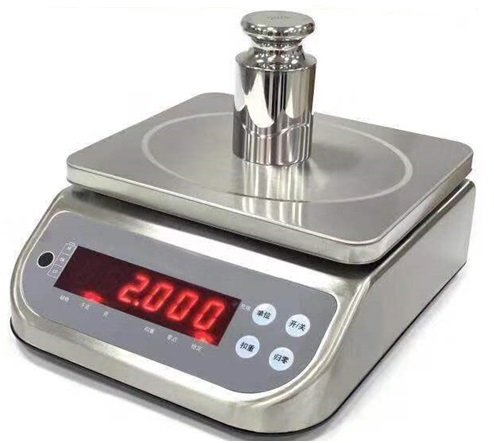   简介BH-801 系列防水秤使用的是304不锈钢外壳及双层不锈钢秤盘设计。BH-801 系列防水秤拥有优秀的外部设计，达到IP X8专利防水技术，硬件设计使用防潮密封设计，可以在潮湿的环境下正常工作。     BH-801 系列防水秤使用输入电压为220 V交流电，输出电压为12V.  使用锂电池7.4V 4000mA 。注意: 使用前请将秤体下面电池仓里运输保护螺丝拆除。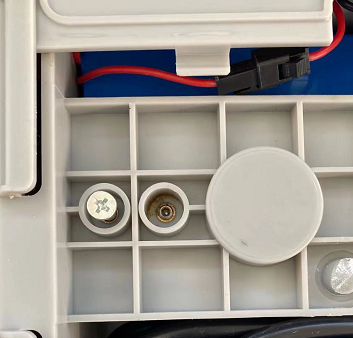 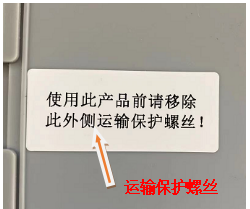 按键功能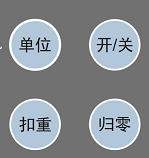 开/关 （左移键）长按开/关进行开机，长按开/关进行关机开机和关机按键第二功能：在菜单状态下为左移键归零（下翻及减少键）长按显示内码在任何秤重完成后按归零/增少/增少键可以使秤回到零点。第二功能：在菜单状态下为下翻及减少键扣重（上翻及增加键）长按设置下限从秤重中扣除，当前的重量作为扣重/增加值储存在内存中，然后从重量中扣除扣重值并显示结果，得到净重。第二功能：在菜单状态下为上翻及增加键单位（确认键）长按设置上限在秤重状态下按下单位键转换重量单位及简易计数模式。第二功能：在菜单状态下为确认键  操作说明 基本操作开关机说明:开机前，请确认秤处于空载状态。开机后本机进行自我检测，稍后进入秤重状态。进入秤重显示状态时，本机将自动归零，零点标记亮。若不归零可进行手动归零。（参见归零说明）超载警示:请不要加载超过最大秤量的物品，当显示 “--ERR02--”时请立即卸下秤盤上之物品，避免荷重元受损。归零说明当秤盤上无物品而显示重量时，可以按归零键归零。当重量高於最大扣重说明秤量10%时，归零功能无效。放上扣重物，待稳定标记亮后，按扣重键扣重，扣重标记亮，再加载，显示净重。空载时按扣重键将解除扣重状态，此时显示值为0，净重标记灭。切换秤重单位秤重状态下按单位键，将改变当前秤重单位，相应的单位指示标记亮（kg、g、lb）。本机具有称重单位打开或关闭功能。若按单位键无法切换单位，需在菜单里将所需要切换的单位参数设置打开（参见参数设置中单位选项）。检重模式本机有两种进入检重上下限设置方式：长按单位键进入上限设置模式，长按扣重键进入下限设置模式。同时按下开关机键及扣重键开机进入菜单模式，按扣重/增加键直至rAnGE参数选项，按单位/确认键进入。进入上下限数值设置模式后，将显示上一次设置的上、下限值，可通过开关机/左移键移动数值设定位置，按扣重/增加键修改数值，设置完成后按单位/确认键确认退出。简易计数模式同时按下开关机键及扣重键开机进入菜单模式，按扣重/增加键直至COUnt参数选项，按单位/确认键进入。将显示上一次设置的取样数量值，可通过开关机/左移键移动数值设定位置，按扣重/增加键修改数值，在秤盘上放置所需对应取样的样品后，按单位/确认键确认退出。长按开关机键返回到称重模式。此时即可通过单位键来选择计数模式。注意：请确保参数中PCSFLG计数模式被打开（即PCSFLG参数设置为0），否则无法切换到简易计数模式。若未打开，可参考参数设置章节进入打开。 标定操作4.1设置分度值： 长按开/关机键和单位键开机进入标定菜单。屏幕显示MENU时按单位/确认后进入，屏幕显示dIV，按单位/确认后进入设置，通过扣重/增加键选择所需要的分度值，可选择的分度值有：0.0001/0.0002/0.0005/0.001/0.002/0.005/0.01/0.02/0.05/0.1/0.2/0.5/1/2/5，选择好所需设置的数值后，按单位/确认键完成设置，屏幕显示量程设置参数SPAN。4.2设置量程： 长按开/关机键和单位键开机进入标定菜单。屏幕显示MENU时按单位/确认后进入，屏幕显示dIV，按扣重/增加键选择SPAN，按单位/确认后进入设置，将显示上一次设置的量程值，可通过开关机/左移键移动数值设定位置，按扣重/增加键修改数值，设置完成后按单位/确认键确认退出。屏幕显示校正参数CAL。4.3校正：长按开/关机键和单位键开机进入标定菜单。屏幕显示MENU时按扣重/确认后进入，屏幕显示dIV，按扣重/增加键两次选择CAL，按单位/确认后进入设置，此时屏幕显示0闪烁，等稳定符号亮时按单位/确认键完成零点校正，将显示上一次设置的校正砝码值，可通过开关机/左移键移动数值设定位置，按扣重/增加键修改数值，此时放上所要校正对应的砝码，按单位/确认键确认，校正完成。第五章 参数设置同时按下开关机键及扣重键开机进入参数设置模式，屏幕显示AtZErO，可通过按扣重/增加键选择所需设置参数选项，按单位/确认键进入。本机可选择设置参数如下： 错误代码参数选项功能AtZErO0~10设置零点跟踪范围OnZErO0~9设置自动归零跟踪范围tKZErO0~9设置手动归零跟踪范围CrEE0~9设置蠕变跟踪范围bAUd1200/2400/4800/9600/19200/38400/56700/115200波特率选择FIMOdE0:fast,1:快速模式,2~4:动物秤模式,5:高速模式,6:计数模式,7:天平称重模式设置rAnGEHi/LOW检重模式设置ALMOdE0~9报警模式设置Addr01~0F地址设置COUnt取样设置PrIntFN/AUAModEN/APrForMN/AtIME00:00:00时间设置bEEP0:on/1:off蜂鸣器设置V FILtN/AVrAnGEN/AAt OFF0:on/1:off自动关机设置dEPtHN/AKg FLg0:on/1:offKg单位打开或关闭g FLg0:on/1:offg单位打开或关闭Lb FLg0:on/1:offlb单位打开或关闭Oz FLg0:on/1:offoz单位打开或关闭PCS FLg0:on/1:off简易计数模式打开或关闭错误代码错误说明ERR-00开机初始化失败，EEPROM问题ERR-01获取零点失败：无校正或秤盘上有重物ERR-02重量超载ERR-05上下限设置值超出称量ERR-07超出手动归零范围值ERR-09扣重超出称量范围 ERR-10超出屏幕显示范围